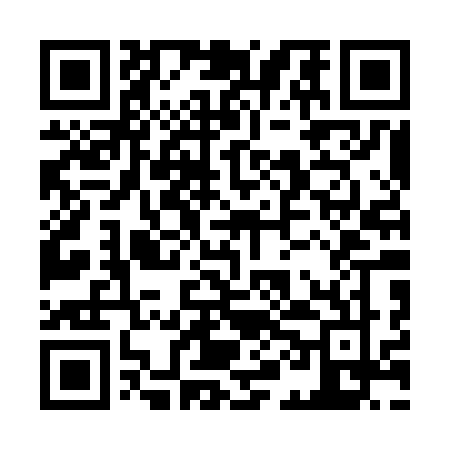 Ramadan times for Kuito, AngolaMon 11 Mar 2024 - Wed 10 Apr 2024High Latitude Method: NonePrayer Calculation Method: Muslim World LeagueAsar Calculation Method: ShafiPrayer times provided by https://www.salahtimes.comDateDayFajrSuhurSunriseDhuhrAsrIftarMaghribIsha11Mon4:454:455:5612:023:186:086:087:1512Tue4:454:455:5612:023:186:086:087:1413Wed4:454:455:5612:023:186:076:077:1414Thu4:454:455:5612:013:186:076:077:1315Fri4:464:465:5612:013:186:066:067:1216Sat4:464:465:5612:013:186:056:057:1217Sun4:464:465:5612:003:186:056:057:1118Mon4:464:465:5612:003:186:046:047:1019Tue4:464:465:5612:003:186:036:037:1020Wed4:464:465:5612:003:186:036:037:0921Thu4:464:465:5611:593:186:026:027:0822Fri4:464:465:5611:593:186:016:017:0823Sat4:464:465:5611:593:186:016:017:0724Sun4:464:465:5611:583:176:006:007:0625Mon4:464:465:5711:583:176:006:007:0626Tue4:464:465:5711:583:175:595:597:0527Wed4:464:465:5711:573:175:585:587:0428Thu4:464:465:5711:573:175:585:587:0429Fri4:464:465:5711:573:175:575:577:0330Sat4:464:465:5711:573:175:565:567:0331Sun4:464:465:5711:563:165:565:567:021Mon4:464:465:5711:563:165:555:557:012Tue4:464:465:5711:563:165:545:547:013Wed4:464:465:5711:553:165:545:547:004Thu4:464:465:5711:553:165:535:537:005Fri4:464:465:5711:553:155:535:536:596Sat4:464:465:5711:553:155:525:526:587Sun4:464:465:5711:543:155:515:516:588Mon4:464:465:5711:543:155:515:516:579Tue4:474:475:5711:543:155:505:506:5710Wed4:474:475:5711:533:145:505:506:56